                           DODATEK Č. 2 KE SMLOUVĚ O DÍLOuzavřené dle ust. § 2586 a násl. zákona č. 89/2012 Sb., občanský zákoník, v platném znění (dále jen „občanský zákoník“)mezi smluvními stranamipříspěvková organizace: 	Jihočeská zoologická zahrada Hluboká nad Vltavousídlo: 	Ohrada 417, 37341 Hluboká nad VltavouIČO:	00410829DIČ:	CZ00410829číslo účtu:	jednající prostřednictvím:	Ing. Vladimír Pokorný – ředitelna straně jedné jakožto objednatelem (dále jen „objednatel“)aspolečnost:	sídlo:	IČO:	DIČ:	zapsanou v obchodním rejstříku, vedeném  soudem v , pod spisovou značkou (oddíl, vložka) číslo účtu:	bankovní spojení:	jednající prostřednictvím: 	na straně druhé jakožto zhotovitelem (dále jen „zhotovitel“)                                                               I. Předmět dodatkuSmluvní strany se dohodly na následujících změnách smlouvy o dílo ze dne 26.08.2020 s názvem „Přestavba expozice sov, stavba odchoven a stavební úpravy strojovny ČOV“, dle podmínek sjednaných v této smlouvě. Důvodem změn jsou dodatečné práce a méně práce, uvedené ve změnovém listu č. 1. V důsledku těchto změn se mění čl. IV. Cena díla odst. 2 smlouvy o dílo ze dne 26.08.2020.Původní znění čl. IV. Cena díla odst. 2 smlouvy:Objednatel se zavazuje, že za provedení díla dle čl. II. této smlouvy uhradí zhotoviteli nejvýše přípustnou cenu ve výši:Nové znění čl. IV. Cena díla odst. 2 smlouvy:Objednatel se zavazuje, že za provedení díla dle čl. II. této smlouvy uhradí zhotoviteli nejvýše přípustnou cenu navýšenou o změnový list č. 1 ve výši:                                                         II. Závěrečné ustanoveníOstatní ujednání smlouvy se nemění a zůstávají v platnosti.Tento dodatek nabývá platnosti ke dni jeho podpisu oběma smluvními stranami a účinnosti dnem uveřejnění prostřednictvím registru smluv dle zákona č. 340/2015 Sb., § 6.Zhotovitel bere na vědomí, že dodatek bude uveřejněn v registru smluv/na úřední desce způsobem umožňujícím dálkový přístup. Zhotovitel prohlašuje, že tento dodatek neobsahuje údaje, které tvoří předmět jeho obchodního tajemství podle § 504 zákona č. 89/2012 Sb., občanský zákoník. Tento dodatek je vypracován ve 4 vyhotoveních s platností originálu, z nichž 2 vyhotovení obdrží objednatel a 2 vyhotovení zhotovitel.PŘÍLOHY DODATKU Č. 1                              Ing. Vladimír Pokorný				                    Tomáš Řežábek                                       ředitel					                         jednatelČíslo smlouvy objednatele:Číslo smlouvy zhotovitele: ……………Cena za 1. etapuCena za 2. etapuCelková cenaCena bez DPH:4 585 695,24 Kč3 746 890,33 Kč8 332 585,57 KčDPH 21 % z ceny:962 996,- Kč786 846,97 Kč1 749 842,97 KčCena včetně DPH:5 548 691,24 Kč4 533 737,30 Kč10 082 428,54 KčCena za 1. etapuCena za 2. etapuCelková cenaCena bez DPH:4 635 599,46 Kč3 746 890,33 Kč8 382 489,79 KčDPH 21 % z ceny:973 475,89,- Kč786 846,97 Kč1 760 322,86 KčCena včetně DPH:5 609 075,35 Kč4 533 737,30 Kč10 142 812,65 KčPříloha č. 1Změnový list č. 1V Hluboké nad Vltavou, dne V Českých Budějovicích, dne: 01.03.2021Objednatel:Zhotovitel:                         ………………………………………………                                     ………………………………………………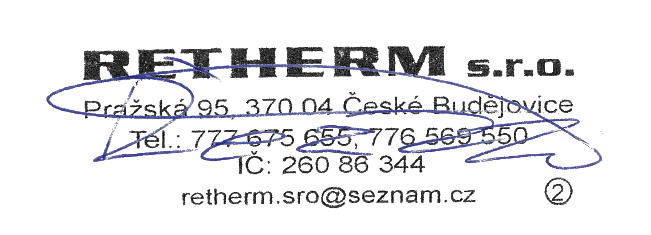 